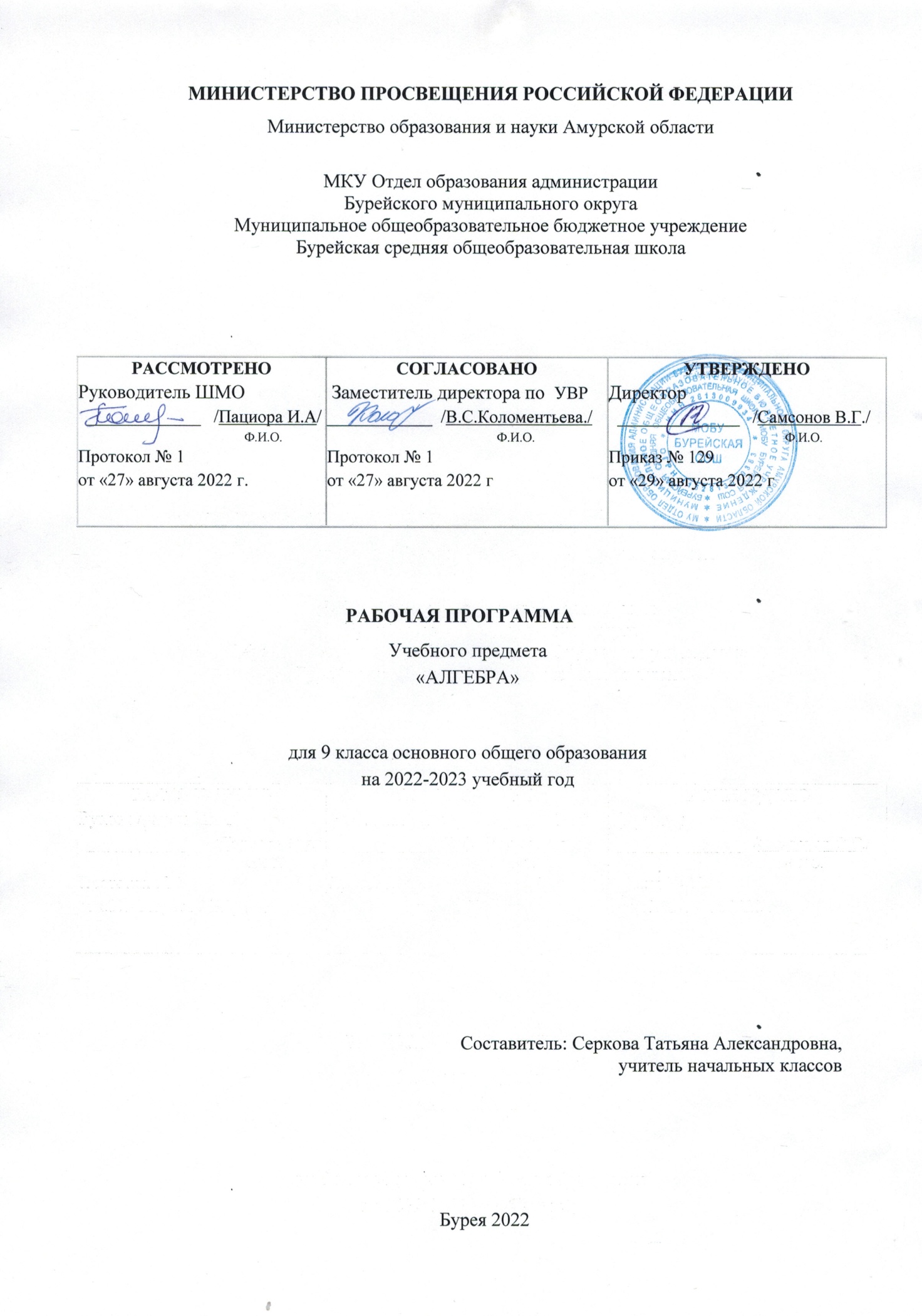 Планируемые результаты освоения учебного предмета, курса  Содержание курса алгебры 9 класса включает следующие тематические блоки:НеравенстваДействительные числа как бесконечные десятичные дроби. Числовые неравенства и их свойства. Доказательство числовых и алгебраических неравенств. Линейные неравенства с одной переменной и их системы. Точность приближения, относительная точность.Основная   цель — познакомить учащихся со свойствами числовых неравенств и их применением к решению задач (сравнение и оценка значений выражений, доказательство неравенств и др.); выработать умение решать линейные неравенства с одной переменной и их системы.Изучение темы начинается с обобщения и систематизации знаний о действительных числах, повторения известных учащимся терминов: натуральные, целые, рациональные, действительные числа — и рассмотрения отношений между соответствующими числовыми множествами.  Свойства числовых неравенств иллюстрируются геометрически и подтверждаются числовыми примерами. Рассмотрение вопроса о решении линейных неравенств с одной переменной сопровождается введением понятий равносильных уравнений и неравенств, формулируются свойства равносильности уравнений и неравенств. Приобретенные учащимися умения получают развитие при решении систем линейных неравенств с одной переменной. Рассматривается вопрос о доказательстве неравенств. Учащиеся знакомятся с некоторыми приемами доказательства неравенств; система упражнений содержит значительное число заданий на применение аппарата неравенств.Квадратичная функцияФункция у = ах2 + bх + с и ее график. Свойства квадратичной функции: возрастание и убывание, сохранение знака на промежутке, наибольшее (наименьшее) значение. Решение неравенств второй степени с одной переменной.Основная   цель — познакомить учащихся с квадратичной функцией как с математической моделью, описывающей многие зависимости между реальными величинами; научить строить график квадратичной функции и читать по графику ее свойств сформировать умение использовать графические представлен для решения квадратных неравенств.Изучение темы начинается с общего знакомства с функцией у =ах2 + bх + с; рассматриваются готовые графики квадратичных функций и анализируются их особенности (наличие оси симметрии, вершины, направление ветвей, расположение по отношению к оси х), при этом активизируются общие сведения о функциях, известные учащимся из курса 8 класса; учащиеся учатся строить параболу по точкам с опорой на ее симметрию. Далее следует более детальное изучение свойств квадратичной функции, особенностей ее графика и приемов его построения. В связи с этим рассматривается перенос вдоль осей координат произвольных графиков. Центральным моментом темы является доказательство того, что график любой квадратичной функции у = ах2 + bх + с может быть получен с помощью сдвигов вдоль координатных осей параболы у = ах2. Теперь учащиеся по коэффициентам квадратного трехчлена ах2 + bх+ с могут представить общий вид соответствующей параболы и вычислить координаты ее вершины.В системе упражнений значительное место должно отводиться задачам прикладного характера, которые решаются с опорой на графические представления. Уравнения и системы уравненийРациональные выражения. Допустимые значения переменных, входящих в алгебраические выражения. Тождество, доказательство тождеств. Решение целых и дробных уравнений с одной переменной. Примеры решения нелинейных систем уравнений с двумя переменными. Решение текстовых задач. Графическая интерпретация решения уравнений и систем уравнений.Основная   цель — систематизировать сведения о рациональных выражениях и уравнениях; познакомить учащихся с некоторыми приемами решения уравнений высших степеней, обучить решению дробных уравнений, развить умение решать системы нелинейных уравнений с двумя переменными, а также текстовые задачи; познакомить с применением графиков для исследования и решения систем уравнений с двумя переменными и уравнений с одной переменной.В данной теме систематизируются, обобщаются и развиваются теоретические представления и практические умения учащихся, связанные с рациональными выражениями, уравнениями, системами уравнений. Уточняется известное из курса 7 класса понятие тождественного равенства двух рациональных выражений; его содержание раскрывается с двух позиций — алгебраической и функциональной. Вводится понятие тождества, обсуждаются приемы доказательства тождеств.Значительное место в теме отводится решению уравнений с одной переменной. Систематизируются и углубляют знания, учащихся о целых уравнениях, основное внимание уделяется решению уравнений третьей и четвертой степени уже знакомыми учащимся приемами — разложением на множители и введением новой переменной.   Продолжается решение систем уравнений, в том числе рассматриваются системы, в которых одно уравнение первой, а другое — второй степени, и примеры более сложных систем.В заключение проводится графическое исследование уравнений с одной переменной. Вообще графическая интерпретация алгебраических выражений, уравнений и систем должна широко использоваться при изложении материала всей темы.Арифметическая и геометрическая прогрессииАрифметическая и геометрическая прогрессии. Формулы n – гочлена и суммы nчленов арифметической и геометрической прогрессий. Простые и сложные проценты.Основная цель — расширить представления, учащихся о числовых последовательностях; изучить свойства арифметической и геометрической прогрессий; развить умение решать задачи на проценты.В данной теме вводятся необходимые термины и символика, в результате чего создается содержательная основа для осознанного изучения числовых последовательностей, которые неоднократно встречались в предыдущих темах курса.  Введение понятий арифметической и геометрической прогрессий следует осуществлять на основе рассмотрения примеров из реальной жизни. На конкретных: примерах вводятся понятия простых и сложных процентов, которые позволяют рассмотреть большое число практико-ориентированных задач.Статистические исследованияГенеральная совокупность и выборка. Ранжирование данных. Полигон частот. Интервальный ряд. Гистограмма. Выборочная дисперсия, среднее квадратичное отклонение.Основная цель — сформировать представление о статистических исследованиях, обработке данных и интерпретации результатов.В данной теме представлен завершающий фрагмент вероятностно-статистической линии курса. В ней рассматриваются доступные учащимся примеры комплексных статистических исследований, в которых используются полученные ранее знания о случайных экспериментах, способах представления данных и статистических характеристиках. Календарно-тематическое планирование алгебра 9 класс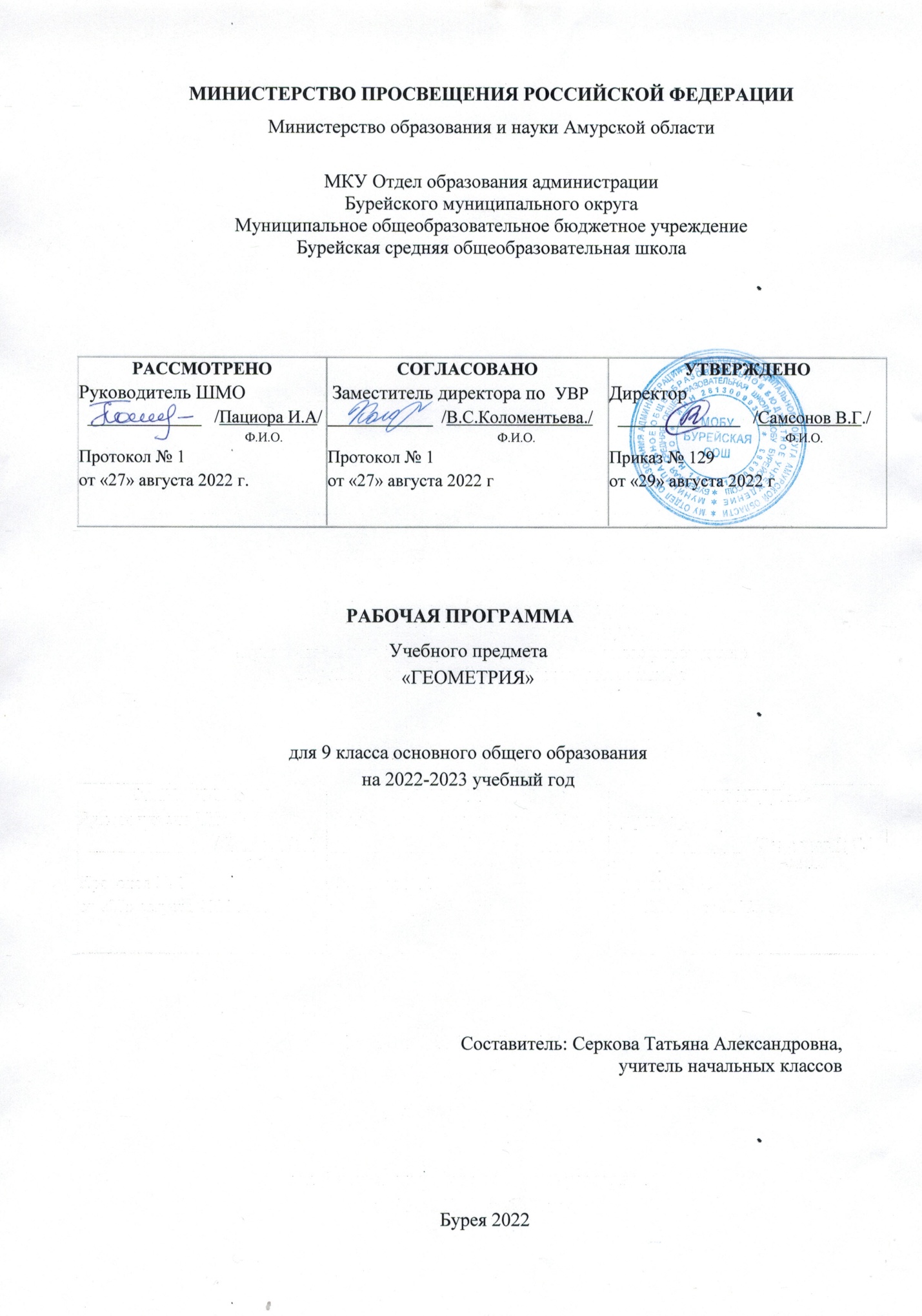 Планируемые предметные результаты освоения учебного предмета Тематическое планирование по геометрии 9 кл.Содержание учебного предмета «Геометрия 9»Векторы и метод координат (19 ч.)Понятие вектора. Равенство векторов. Сложение и вычитание векторов. Умножение вектора на число. Разложение вектора по двум неколлинеарным векторам. Координаты вектора. Простейшие задачи в координатах. Уравнения окружности и прямой. Применение векторов и координат при решении задач.Основная цель — научить учащихся выполнять действия над векторами как направленными отрезками, что важно для применения векторов в физике; познакомить с использованием векторов и метода координат при решении геометрических задач. Вектор определяется как направленный отрезок и действия над векторами вводятся так, как это принято в физике, т. е. как действия с направленными отрезками. Основное внимание должно быть уделено выработке умений выполнять операции над векторами (складывать векторы по правилам треугольника и параллелограмма, строить вектор, равный разности двух данных векторов, а также вектор, равный произведению данного вектора на данное число).На примерах показывается, как векторы могут применяться к решению геометрических задач. Демонстрируется эффективность применения формул для координат середины отрезка, расстояния между двумя точками, уравнений окружности и прямой в конкретных геометрических задачах, тем самым дается представление об изучении геометрических фигур с помощью методов алгебры.Соотношения между сторонами и углами треугольника. Скалярное произведение векторов (14 ч.)Синус, косинус и тангенс угла. Теоремы синусов и косинусов. Решение треугольников. Скалярное произведение векторов и его применение в геометрических задачах. Основная цель — развить умение учащихся применять тригонометрический аппарат при решении геометрических задач.Синус и косинус любого угла от 0° до 180° вводятся с помощью единичной полуокружности, доказываются теоремы синусов и косинусов и выводится еще одна формула площади треугольника (половина произведения двух сторон на синус угла между ними). Этот аппарат применяется к решению треугольников.Скалярное произведение векторов вводится как в физике (произведение длин векторов на косинус угла между ними). Рассматриваются свойства скалярного произведения и его применение при решении геометрических задач.Основное   внимание   следует   уделить   выработке   прочных   навыков   в   применении тригонометрического аппарата при решении геометрических задач. Длина окружности и площадь круга (11 ч.)Правильные многоугольники. Окружности, описанная около правильного многоугольника и вписанная в него. Построение правильных многоугольников. Длина окружности. Площадь круга.Основная цель — расширить знание учащихся о многоугольниках; рассмотреть понятия длины окружности и площади круга и формулы для их вычисления В начале темы дается определение правильного многоугольника и рассматриваются теоремы об окружностях, описанной около правильного многоугольника и вписанной в него. С помощью описанной окружности решаются задачи о построении правильного шестиугольника и правильного 12-угольника, если дан правильный п-угольник.Формулы, выражающие сторону правильного многоугольника и радиус вписанной в него окружности через радиус описанной окружности, используются при выводе формул длины окружности и площади круга. Вывод опирается на интуитивное представление о пределе: при неограниченном увеличении числа сторон правильного многоугольника, вписанного в окружность, его периметр стремится к длине этой окружности, а площадь — к площади круга, ограниченного окружностью. Движения (7 ч.)Отображение плоскости на себя. Понятие движения. Осевая и центральная симметрии. Параллельный перенос. Поворот. Наложения и движения.Основная цель — познакомить учащихся с понятием движения и его свойствами, с основными видами движений, с взаимоотношениями наложений и движений. Движение   плоскости   вводится   как   отображение   плоскости   на   себя, сохраняющее расстояние между точками.  При рассмотрении видов движений основное внимание уделяется построению образов точек, прямых, отрезков, треугольников при осевой и центральной симметриях, параллельном переносе, повороте. На эффектных примерах показывается применение движений при решении геометрических задач. Понятие наложения относится в данном курсе к числу основных понятий. Доказывается, что понятия наложения и движения являются эквивалентными: любое наложение является движением плоскости и обратно. Изучение доказательства не является обязательным, однако следует рассмотреть связь понятий наложения и движения. Начальные сведения из стереометрии (4 ч.)Предмет стереометрия. Многогранник. Призма. Параллелепипед. Цилиндр. Конус. Сфера и шар.Основная цель – познакомить учащихся с многогранниками; телами и поверхностями вращения.Об аксиомах геометрии (1 ч.)Об аксиомах планиметрии. Некоторые сведения о развитии геометрииОсновная цель — дать более глубокое представление о системе аксиом планиметрии и аксиоматическом методеПовторение (10 ч.)Параллельные прямые. Треугольники. Четырехугольники. Окружность. Основная цель — использовать математические знания для решения различных математических задач.Перечень контрольных работКонтрольная работа № 1 по теме «Векторы».Контрольная работа № 2 по теме «Метод координат».Контрольная работа № 3 по теме «Соотношение между сторонами и углами треугольника».Контрольная работа № 4 по теме «Длина окружности и площадь круга».Контрольная работа № 5 по теме «Движения».Календарно-тематическое планированиеТема Учащиеся научатсяУчащиеся получат возможность Неравенствапонимать терминологию и символику, связанные с отношением неравенства, свойства числовых неравенств;решать линейные неравенства с одной переменной и их системы; решать квадратные неравенства с опорой на графические представления.использовать в ходе решения задач элементарные представления, связанные с приближёнными значениями величин.освоить разнообразные приёмы доказательства неравенств;применять графические представления для исследования неравенств, систем неравенств, содержащих буквенные коэффициенты.применять аппарат неравенства для решения разнообразных математических задач, задач из смежных предметов и практики.понять, что числовые данные, которые используются для характеристики объектов окружающего мира, являются преимущественно приближёнными, что по записи приближённых значений, содержащихся в информационных источниках, можно судить о погрешности приближенияпонять, что погрешность результата вычислений должна быть соизмерима с погрешностью исходных данныхКвадратичная функцияпонимать и использовать функциональные понятия, язык (термины, символические обозначения);строить график квадратичной функции, исследовать ее свойства;понимать квадратичную функцию как важнейшую математическую модель для описания процессов и явлений окружающего мира, применять функциональный язык для описания и исследования зависимостей между физическими величинами.проводить исследования, связанные с изучением свойств функций, в том числе с использованием компьютера; на основе графиков изученных функций стоить более сложные графики (кусочно-заданные, с "выколотыми" точками и т. п.);использовать функциональные представления и свойства функций для решения математических задач из различных разделов курса.Уравнения и системы уравненийрешать основные виды рациональных уравнений с одной переменной, системы двух уравнений с двумя переменными;применять аналитический и графический языки для интерпретации понятий, связанных с понятием уравнения, для решения уравнений и систем уравнений;понимать уравнение как важнейшую математическую модель для описания и изучения разнообразных реальных ситуаций, решать текстовые задачи алгебраическим методом;проводить простейшие исследования уравнений и систем уравнений, в том числе с применением графических представлений (устанавливать, имеет ли уравнение или система уравнений решения, если имеет, то сколько и пр.)использовать широкий спектр специальных приемов решения уравнений и систем уравнений; уверенно применять аппарат уравнений и неравенств для решения разнообразных задач из математики, смежных предметов, реальной практикиАрифметическая и геометрическая прогрессиипонимать и использовать язык последовательностей (термины, символические обозначения);применять формулы, связанные с арифметической и геометрической прогрессиями, и аппарат, сформированный при изучении других разделов курса, к решению задач, в том числе с контекстом из реальной жизни.решать комбинированные задачи с применением формул n-го члена и суммы nпервых членов арифметической и геометрической прогрессий, применяя при этом аппарат уравнений и неравенств;понимать арифметическую и геометрическую прогрессии как функции натурального аргумента; связывать арифметическую прогрессию с линейным ростом, геометрическую - с экспоненциальным ростом.Статистика и вероятностьиспользовать простейшие способы представления и анализа статистических данных.находить относительную частоту и вероятность случайного события.решать комбинаторные задачи на нахождение числа объектов или комбинаций.приобрести первоначальный опыт организации сбора данных при проведении опроса общественного мнения, осуществлять их анализ, представлять результаты опроса в виде таблицы, диаграммы;научиться приводить содержательные примеры использования для описания данных.приобрести опыт проведения случайных экспериментов, в том числе с помощью компьютерного моделирования, интерпретации их результатов.научиться некоторым специальным приёмам решения комбинаторных задачПовторение сравнивать и упорядочивать рациональные числа;выполнять вычисления с рациональными числами, сочетая устные и письменные приемы вычислений, применение калькулятора;использовать понятия и умения, связанные с пропорциональностью величин, процентами в ходе решения математических задач и задач из смежных предметов, выполнять несложные практические расчетыприменять понятия, связанные с делимостью натуральных чисел;выполнять операции над множествами;решать задачи, содержащие буквенные данные, работать с формулами;оперировать понятиями "квадратный корень", применять его в вычислениях;выполнять преобразование выражений, содержащих степени с целыми показателями;выполнять тождественные преобразования рациональных выражений на основе правил действий над многочленами и алгебраическими дробями;выполнять разложение многочленов на множители; применять преобразования выражений для решения различных задач из математики, смежных предметов, из реальной практики. использовать начальные представления о множестве действительных чисел.развить представление о множествах;развить представление о числе и числовых системах от натуральных до действительных чисел; о роли вычислений в практике;научиться использовать приемы, рационализирующие вычисления, приобрести привычку контролировать вычисления, выбирая подходящий для ситуации способ.применять тождественные преобразования для решения задач из различных разделов курса.№ТемаКоличество часовЗачётные работыПовторение материала 7-8 класса.21Неравенства.1912Квадратичная функция.2013Уравнения и системы уравнений.2524Арифметическая и геометрическая прогрессии.1715Статистика и вероятность.6Повторение. Решение задач по курсу алгебры 7-9131                                        Итого102ч6Основное содержание по темамХарактеристика основных видов деятельности ученика (на уровне учебных действий)Неравенства (19 ч)Неравенства (19 ч) Действительные числа. Общие свойства неравенств. Решение линейных неравенств. Решение систем линейных неравенств. Доказательство неравенств. Что означают слова «с точностью до …». Приводить примеры иррациональных чисел; распознавать рациональные и иррациональные числа; изображать числа точками координатной прямой. Находить десятичные приближения рациональных и иррациональных чисел; сравнивать и упорядочивать действительные числа. Описывать множество действительных чисел. Использовать в письменной математической речи обозначения и графические изображения числовых множеств, теоретико-множественную символику.Использовать разные формы записи приближённых значений; делать выводы о точности приближения по записи приближённого значения.Формулировать свойства числовых неравенств, иллюстрировать их на координатной прямой, доказывать алгебраически; применять свойства неравенств в ходе решения задач. Решать линейные неравенства, системы линейных неравенств с одной переменной. Доказывать неравенства, применяя приёмы, основанные на определении отношений «больше» и «меньше», свойствах неравенств, некоторых классических неравенствах.Распознавать на чертежах, рисунках, в окружающем мире геометрические фигуры. Приводить примеры аналогов в окружающем мире. Изображать геометрические фигуры и их конфигурации от руки и с использованием чертежных инструментов. Изображать геометрические фигуры на клетчатой бумаге. Измерять с помощью инструментов и сравнивать       длины отрезков. Строить отрезки заданной длины с помощью линейки. Знать понятие координатного луча, единичного отрезка и координаты точки. Уметь начертить координатный луч и отметить на нем заданные числа, назвать число, соответствующее данному штриху на координатном луче.Квадратичная функция (20 ч)Квадратичная функция (20 ч) Какую функцию называют квадратичной. График и свойства функции у=ах2. Сдвиг графика функции у=ах2 вдоль осей координат. График функции у=ах2 +bх+с. Квадратные неравенства. Распознавать квадратичную функцию, приводить примеры квадратичных зависимостейиз реальной жизни, физики, геометрии. Выявлять путём наблюдений и обобщать особенности графика квадратичной функции. Строить и изображать схематически графики квадратичных функций; выявлять свойства квадратичных функций по их графикам. Строить более сложные графики на основе графиков всех изученных функций.Проводить разнообразные исследования, связанные с квадратичной функцией и её графиком.Выполнять знаково-символические действия с использованием функциональной символики; строить речевые конструкции с использованием функциональной терминологии.Решать квадратные неравенства, а также неравенства, сводящиеся к ним, путём несложных преобразований; решать системы неравенств, в которых одно неравенство или оба являются квадратными. Применять аппарат неравенств при решении различных задач.Уравнения и системы уравнений. (25ч)Уравнения и системы уравнений. (25ч) Рациональные выражения. Целые уравнения. Дробные уравнения. Системы уравнений с двумя переменными. Решение задач. Графическое исследование уравнений. Распознавать рациональные и иррациональные выражения, классифицировать рациональные выражения. Находить область определения рационального выражения; доказывать тождества. Давать графическую интерпретацию функциональных свойств выражений с одной переменной.Распознавать целые и дробные уравнения. Решать целые и дробные выражения, применяя различные приёмы. Строить графики уравнений с двумя переменными.Конструировать эквивалентные речевые высказывания с использованием алгебраического и геометрического языков. Решать системы двух уравнений с двумя переменными, используя широкий набор приёмов.Решать текстовые задачи алгебраическим способом: переходить от словесной формулировки условия задачи к алгебраической модели путём составления уравнения или системы уравнений; решать составленное уравнение (систему уравнений); интерпретировать результат. Использовать функционально-графические представления для решения и исследования уравнений и систем. Арифметическая и геометрическая прогрессии.  (17 ч) Арифметическая и геометрическая прогрессии.  (17 ч) Числовые последовательности. Арифметическая прогрессия. Сумма первых n членов арифметической прогрессии. Геометрическая прогрессия. Сумма первых nчленов геометрической прогрессии. Простые и сложные проценты. Сумма квадратов первых n натуральных чисел. Применять индексные обозначения, строить речевые высказывания с использованием терминологии, связанной с понятием последовательности.Вычислять члены последовательностей, заданных формулой n-го члена или рекуррентной формулой.Устанавливать закономерность в построении последовательности, если выписаны первые несколько её членов. Изображать члены последовательности точками на координатной плоскости.Распознавать арифметическую и геометрическую прогрессии при разных способах задания. Выводить на основе доказательных рассуждений формулы общего члена арифметической и геометрической прогрессий, суммы первыхn членов арифметической и геометрической прогрессий; решать задачи с использованием этих формул. Рассматривать примеры из реальной жизни, иллюстрирующие изменения в арифметической прогрессии, в геометрической прогрессии; изображать соответствующие зависимости графически.Решать задачи на сложные проценты, в том числе задачи из реальной практики (с использованием калькулятора)Статистика и вероятность. (6 ч)Статистика и вероятность. (6 ч)Выборочные исследования. Интервальный ряд. Гистограмма. Характеристики разброса. Статистическое оценивание и прогноз.Осуществлять поиск статистической информации, рассматривать реальную статистическую информацию, организовывать и анализировать её (ранжировать данные, строить интервальные ряды, строить диаграммы, полигоны частот, гистограммы; вычислять различные средние, а также характеристики разброса). Прогнозировать частоту повторения события на основе имеющихся статистических данных.Повторение.   (15 ч)Повторение.   (15 ч)№пункта № урокаТема урокаКол-во часовДата Дата №пункта № урокаТема урокаКол-во часовпланфакт1-2Повторение205.0907.09Неравенства 19 часовНеравенства 19 часовНеравенства 19 часовНеравенства 19 часовНеравенства 19 часовНеравенства 19 часов1.13Числовые множества308.091.14Действительные числа312.091.15Действительные числа на координатной прямой314.091.26Общие свойства неравенств215.091.27Практическое применение свойств неравенств. Оценка выражений.219.091.38Линейные неравенства 421.091.39Линейные неравенства. Числовые промежутки. Решение линейных неравенств.422.091.310Решение задач с помощью линейных неравенств. Составление  неравенства по условию задачи.426.091.311Решение задач с помощью линейных неравенств428.091.412Решение систем линейных неравенств329.091.413Составление систем линейных   неравенств по условию задачи303.101.414Решение задач с помощью систем линейных неравенств. 305.101.515Доказательство линейных неравенств. Алгебраические приёмы306.101.516Доказательство линейных неравенств310.101.517Доказательство линейных неравенств с радикалами312.101.618Что означают слова «с точностью до…»213.101.619Относительная точность217.1020Подготовка к контрольной работе219.1021Контрольная работа «Линейные неравенства»220.10Квадратичная функция 20 часовКвадратичная функция 20 часовКвадратичная функция 20 часовКвадратичная функция 20 часовКвадратичная функция 20 часовКвадратичная функция 20 часов2.122Самостоятельная работа. Определение квадратичной функции. 424.102.1  23График квадратичной функции426.102.124Исследование квадратичной функции. Нули функции, область определения427.102.125Исследование квадратичной функции. Промежутки возрастания и убывания407.112.226График функции у=ах2209.112.2 27Свойства функции у=ах2 при а> 0и при а < 0210.112.328Сдвиг графика функции у=ах2 вдоль оси у514.112.329Сдвиг графика функции у=ах2 вдоль оси х516.112.330Сдвиг графика функции у=ах2 вдоль осей координат517.112.331График функции у = ах2 + q521.112.332График функции у = а(х +p)2+q523.112.433График функции у=ах2+вх+с. Вычисление координат вершины424.112.434График функции у= ах2+вх+с и его исследование428.112.435График функции у=ах2+вх+с430.112.436Схематическое изображение графика функции у=ах2+вх+с401.122.537Квадратные неравенства405.122.538Решение квадратных неравенств407.122.539Решение неполных квадратных неравенств408.122.540Квадратные неравенства и их свойства412.1241Контрольная работа  «Квадратичная функция»114.12Уравнение и  системы уравнений 25 часовУравнение и  системы уравнений 25 часовУравнение и  системы уравнений 25 часовУравнение и  системы уравнений 25 часовУравнение и  системы уравнений 25 часовУравнение и  системы уравнений 25 часов3.142Рациональные и иррациональные выражения. Работа над ошибками.415.123.143Область определения выражения419.123.144Тождественные преобразования421.123.145Доказательство тождеств422.123.246Целые уравнения209.013.247Решение биквадратных уравнений и уравнений 3 степени23.348Дробные уравнения411.013.349Решение дробных уравнений. Алгоритм 412.013.350Решение дробных уравнений по алгоритму416.013.351Составление дробного уравнения по условию задачи418.013.452Корни, не удовлетворяющие условию задачи423.013.453Решение задач с помощью дробных выражений425.013.454Решение дробных уравнений и задач.426.013.455Решение уравнений и задач430.0156Контрольная работа «Рациональные выражения. Уравнение»101.023.557Работа над ошибками. Системы уравнений с 2 переменными 402.023.558Графический способ решения систем406.023.559Способ сложения408.023.560Способ подстановки409.023.661Решение задач с помощью систем уравнений213.023.662Решение задач с помощью систем уравнений215.023.763Графическое исследование уравнений. Алгоритм 316.023.764Графическое исследование уравнений. Уточнение значений корня320.023.765Графическое исследование уравнений322.0266Контрольная работа  «Системы уравнений»127.02Арифметическая и геометрическая прогрессия 17 часовАрифметическая и геометрическая прогрессия 17 часовАрифметическая и геометрическая прогрессия 17 часовАрифметическая и геометрическая прогрессия 17 часовАрифметическая и геометрическая прогрессия 17 часовАрифметическая и геометрическая прогрессия 17 часов4.167Работа над ошибками.   Числовые последовательности202.034.168Числовые последовательности.  Реккурентная формула203.034.269Арифметическая прогрессия.  Разность арифм. прогрессии. Формула п-го члена306.034.270Арифметическая прогрессия. Формула n-го члена. Нахождение n-го члена309.034.271Арифметическая прогрессия. Формула n-го члена313.034.372Сумма n первых членов арифметической прогрессии. Вывод формулы315.034.373Формула суммы n первых членов арифметической прогрессии. Вычисления по формуле316.034.374Сумма n первых членов арифметической прогрессии329.034.475Геометрическая прогрессия. Знаменатель. Формула n-го члена330.034.476Геометрическая прогрессия. Нахождение n-го члена геом. прогрессии303.044.476Геометрическая прогрессия. Нахождение n-го члена геом. прогрессии305.044.477Геометрическая прогрессия. Формула n-го члена306.044.578Вывод  формулы суммы первых n членов геометрической прогрессии210.044.579Сумма первых n членов геометрической прогрессии212.044.680Простые и сложные проценты, примеры их применения313.044.681Простые и сложные проценты. Расчёт процентов по банковскому вкладу 317.044.682Простые и сложные проценты319.0483Контрольная работа «Арифметическая и геометрическая прогрессии»120.04Статистические исследования 6 часовСтатистические исследования 6 часовСтатистические исследования 6 часовСтатистические исследования 6 часовСтатистические исследования 6 часовСтатистические исследования 6 часов5.184Работа над ошибками. Статистические исследования224.045.185Статистические исследования226.045.286Интервальный ряд. Гистограмма.227.045.287Интервальный ряд. Гистограмма.203.055.388Характеристики разброса104.055.489Статистическое оценивание и прогноз1Повторение 13 часовПовторение 13 часовПовторение 13 часовПовторение 13 часовПовторение 13 часовПовторение 13 часов90Целые и дробные выражения. Доказательство тождеств108.0591Степени. Корни. Упрощение выражений110.0592Степени. Корни. Решение уравнений и неравенств111.0593Квадратный трехчлен . Решение квадратных уравнений и неравенств115.0594Графическое решение уравнений117.0595Решение систем уравнений118.0596Графики. Чтение и исследование.197Построение графиков.198Решение задач на движение199Решение задач на проценты1100-101Итоговое тестирование2102Заключительный урок1Итого 102 часаИтого 102 часаИтого 102 часаИтого 102 часаИтого 102 часаИтого 102 часаТема Учащиеся научатсяУчащиеся получат возможность Векторыобозначать и изображать векторы,изображать вектор, равный данному,строить вектор, равный сумме двух векторов, используя правила треугольника, параллелограмма, формулировать законы сложения,строить сумму  нескольких векторов, используя правило многоугольника,строить вектор, равный разности двух векторов, двумя способами.решать геометрические задачи использование  алгоритма выражения через данные векторы, используя правила сложения, вычитания и умножения вектора на число.решать простейшие геометрические задачи, опираясь на изученные свойства векторов;находить среднюю линию трапеции по заданным основаниям.В повседневной жизни и при изучении других предметов:использовать векторы для решения простейших задач на определение скорости относительного движения.овладеть векторным методом для решения задач на вычисление и доказательство;прибрести опыт выполнения проектов.Метод координатоперировать на базовом уровне понятиями:  координаты вектора, координаты суммы и разности векторов, произведения вектора на число;вычислять координаты вектора, координаты суммы и  разности векторов, координаты произведения вектора на число;вычислять  угол между векторами, вычислять скалярное произведение векторов;вычислять расстояние между  точками по известным координатам,вычислять координаты середины отрезка;составлять уравнение окружности, зная координаты центра и точки окружности, составлять уравнение прямой по координатам двух ее точек;решать простейшие задачи методом координатовладеть координатным методом решения задач на вычисление и доказательство;приобрести опыт использования компьютерных программ для анализа частных случаев взаимного расположения окружностей и прямых;приобрести опыт выполнения проектовСоотношения между сторонами и углами треугольника. Скалярное произведение векторовоперировать на базовом уровне понятиями: синуса, косинуса и тангенса углов, применять основное тригонометрическое тождество при решении задач на нахождение одной тригонометрической функции через другую,изображать угол между векторами, вычислять  скалярное произведение векторов,находить углы между векторами, используя формулу скалярного произведения в координатах,применять теорему синусов, теорему косинусов,применять формулу площади треугольника,решать простейшие задачи на нахождение сторон и углов произвольного  треугольника В повседневной жизни и при изучении других предметов:использовать векторы для решения задач на движение и действие силвычислять площади фигур, составленных из двух и более прямоугольников, параллелограммов, треугольников, круга и сектора;вычислять площади многоугольников, используя отношения равновеликости и равносоставленности;применять алгебраический и тригонометрический материал при решении задач на вычисление площадей многоугольников;приобрести опыт применения алгебраического и тригонометрического аппарата при решении геометрических задачДлина окружности и площадь кругаоперировать на базовом уровне понятиями правильного многоугольника,применять  формулу для вычисления угла правильного n-угольника. применять формулы площади, стороны правильного многоугольника, радиуса вписанной и описанной окружности,применять  формулы длины окружности, дуги окружности, площади  круга и кругового сектора. использовать свойства измерения длин, углов при решении задач на нахождение длины отрезка, градусной меры угла;вычислять площади треугольников, прямоугольников, трапеций, кругов и секторов;вычислять длину окружности и длину дуги окружности;вычислять длины линейных элементов фигур и их углы, используя изученные формулы.В повседневной жизни и при изучении других предметов:решать практические задачи, связанные с нахождением геометрических величин.выводить формулу для вычисления угла правильного n-угольника и применять ее в процессе решения задач,проводить доказательства теорем  о формуле площади, стороны правильного многоугольника, радиуса вписанной и описанной окружности и следствий из теорем и применять их при решении задач,решать задачи на доказательство с использованием формул длины окружности и длины дуги окружности, формул площадей фигур.Движения оперировать на базовом уровне понятиями отображения плоскости на себя и движения,оперировать на базовом уровне понятиями осевой и центральной симметрии, параллельного переноса, поворота,распознавать виды движений,выполнять построение движений с помощью циркуля и линейки, осуществлять преобразование фигур, распознавать по чертежам, осуществлять преобразования фигур с помощью осевой  и центральной симметрии, параллельного переноса и поворота.	применять свойства движения при решении задач,применять понятия: осевая и центральная симметрия, параллельный перенос  и поворот в решении задач Начальные сведения из стереометрии распознавать на чертежах, рисунках, моделях и в окружающем мире плоские и пространственные геометрические фигуры;распознавать развёртки куба, прямоугольного параллелепипеда, правильной пирамиды, цилиндра и конуса;определять по линейным размерам развёртки фигуры линейные размеры самой фигуры и наоборот;вычислять объём прямоугольного параллелепипеда.вычислять объёмы пространственных геометрических фигур, составленных из прямоугольных параллелепипедов;углубить и развить представления о пространственных геометрических фигурах;применять понятие развёртки для выполнения практических расчётов.Об аксиомах геометрии Получить более глубокое представление о системе аксиом планиметрии и аксиоматическом методеПовторение курса планиметрии      применять при решении задач основные соотношения между сторонами и углами прямоугольного и произвольного треугольника;применять формулы площади треугольника. решать треугольники с помощью теорем синусов и косинусов,применять признаки равенства треугольников при решении геометрических задач,применять признаки подобия треугольников при решении геометрических задач,определять виды четырехугольников и их свойства,использовать формулы площадей фигур для нахождения  их площади,выполнять чертеж по условию задачи, решать простейшие задачи по теме  «Четырехугольники»  использовать свойство сторон четырехугольника, описанного около окружности; свойство углов вписанного четырехугольника при решении задач,использовать формулы длины окружности и дуги, площади круга и сектора при решении задач,решать геометрические задачи, опираясь на свойства касательных к окружности, применяя дополнительные построения, алгебраический и тригонометрический  аппарат,проводить операции над векторами, вычислять длину и координаты вектора, угол между векторами,распознавать уравнения окружностей и прямой, уметь их  использовать,использовать приобретенные знания и умения в практической деятельности для решения практических задач, связанных с нахождением геометрических величин применять при решении задач основные соотношения между сторонами и углами прямоугольного и произвольного треугольника;применять формулы площади треугольника. решать треугольники с помощью теорем синусов и косинусов,применять признаки равенства треугольников при решении геометрических задач,применять признаки подобия треугольников при решении геометрических задач,определять виды четырехугольников и их свойства,использовать формулы площадей фигур для нахождения  их площади,выполнять чертеж по условию задачи, решать простейшие задачи по теме  «Четырехугольники»  использовать свойство сторон четырехугольника, описанного около окружности; свойство углов вписанного четырехугольника при решении задач,использовать формулы длины окружности и дуги, площади круга и сектора при решении задач,решать геометрические задачи, опираясь на свойства касательных к окружности, применяя дополнительные построения, алгебраический и тригонометрический  аппарат,проводить операции над векторами, вычислять длину и координаты вектора, угол между векторами,распознавать уравнения окружностей и прямой, уметь их  использовать,использовать приобретенные знания и умения в практической деятельности для решения практических задач, связанных с нахождением геометрических величин № п/пТемаКол-вочасовКоличество контрольных работ1Повторение курса геометрии 8 класса22Векторы913Метод координат1014Соотношения между сторонами и углами треугольника. Скалярное произведение векторов1415Длина окружности и площадь круга1116Движения 717Начальные сведения из стереометрии48Об аксиомах геометрии19Итоговое повторение102Итого68Наименование раздела№ Тема урокаКол-во часовДата Дата Наименование раздела№ Тема урокаКол-во часовпланфактПовторение (2 ч.)1Повторение. Треугольники102.09Повторение (2 ч.)2Повторение. Четырехугольники106.09Векторы (9 ч.)3Понятие вектора. Равенство векторов109.09Векторы (9 ч.)4Откладывание вектора от данной точки 1135.09Векторы (9 ч.)5Сумма двух векторов Законы сложения векторов.116.09Векторы (9 ч.)6Сумма нескольких векторов. Вычитание векторов120.09Векторы (9 ч.)7Решение задач «Сложение и вычитание векторов»123.09Векторы (9 ч.)8Произведение вектора на число. 127.09Векторы (9 ч.)9Применение векторов к решению задач130.09Векторы (9 ч.)10Средняя линия трапеции104.10Векторы (9 ч.)11Контрольная работа по теме: «Векторы»107.10Метод координат (10 ч)12Координаты вектора. Разложение вектора по двум неколлинеарным векторам111.10Метод координат (10 ч)13Связь между координатами вектора и координатами его начала и конца114.10Метод координат (10 ч)14Простейшие задачи в координатах. 118.10Метод координат (10 ч)15Решение задач по теме: «Метод координат»121.10Метод координат (10 ч)16Уравнение окружности. 125.10Метод координат (10 ч)17Уравнение прямой128.10Метод координат (10 ч)18Использование уравнений окружности и прямой при решении задач108.11Метод координат (10 ч)19-20Решение задач с использованием метода координат211.1115.1121Контрольная работа по теме: «Метод координат»118.11Соотношения между сторонами и углами треугольника. Скалярное произведение векторов (14 ч)22Синус, косинус, тангенс. 122.11Соотношения между сторонами и углами треугольника. Скалярное произведение векторов (14 ч)23Основное тригонометрическое тождество.125.11Соотношения между сторонами и углами треугольника. Скалярное произведение векторов (14 ч)24Формулы приведения. Формулы для вычисления координат точки129.11Соотношения между сторонами и углами треугольника. Скалярное произведение векторов (14 ч)25Теорема о площади треугольника. Поисково-исследовательский этап по проекту «Треугольники... они повсюду!!!»102.12Соотношения между сторонами и углами треугольника. Скалярное произведение векторов (14 ч)26Теорема синусов106.12Соотношения между сторонами и углами треугольника. Скалярное произведение векторов (14 ч)27Теорема косинусов109.12Соотношения между сторонами и углами треугольника. Скалярное произведение векторов (14 ч)28Решение треугольников113.12Соотношения между сторонами и углами треугольника. Скалярное произведение векторов (14 ч)29Измерительные работы. Трансляционно-оформительский этап по проекту «Треугольники... они повсюду!!!» 116.12Соотношения между сторонами и углами треугольника. Скалярное произведение векторов (14 ч)30Решение задач по теме: «Соотношения между сторонами и углами треугольника»120.12Соотношения между сторонами и углами треугольника. Скалярное произведение векторов (14 ч)31Решение задач по теме: «Соотношения между сторонами и углами треугольника»123.12Соотношения между сторонами и углами треугольника. Скалярное произведение векторов (14 ч)32Угол между векторами. Скалярное произведение векторов.110.0133Скалярное произведение векторов и его свойства113.0134Применение скалярного произведения векторов к решению задач. Организация проектной деятельности. Заключительный этап117.0135Контрольная работа  по теме: «Соотношение между сторонами и углами треугольника»120.01Длина окружности и площадь круга (11 ч)36Правильный многоугольник. Поисково-исследовательский этап по проекту  «Геометрические паркеты»124.01Длина окружности и площадь круга (11 ч)37Окружность, описанная около правильного многоугольника127.01Длина окружности и площадь круга (11 ч)38Окружность, вписанная в правильный многоугольник.131.01Длина окружности и площадь круга (11 ч)39Окружность, описанная около правильного многоугольника и вписанная в него103.02Длина окружности и площадь круга (11 ч)40Формулы для вычисления площади правильного многоугольника, его стороны и радиуса вписанной окружности107.02Длина окружности и площадь круга (11 ч)41Построение правильных многоугольников110.02Длина окружности и площадь круга (11 ч)42Длина окружности. Трансляционно-оформительский этап по проекту «Геометрические паркеты»114.0243Площадь круга Площадь кругового сектора117.0244Решение задач «Длина окружности. Площадь круга»118.0245Решение задач. Организация проектной деятельности. Заключительный этап121.0246Контрольная работа №4 по теме: «Длина окружности и площадь круга»124.02Движение (7 ч)47Отображение плоскости на себя. Понятие движения128.02Движение (7 ч)48Симметрия. Поисково-исследовательский этап по проекту «В моде — геометрия!»103.03Движение (7 ч)49Параллельный перенос. Поворот107.03Движение (7 ч)50Параллельный перенос. Поворот110.03Движение (7 ч)51Решение задач по теме: «Движения»114.03Движение (7 ч)52Решение задач по теме: «Движения»117.03Движение (7 ч)53Контрольная работа №5 по теме: «Движения»131.03Начальные сведения из стереометрии (4 ч)54Предмет стереометрии. Многогранники104.04Начальные сведения из стереометрии (4 ч)55Призма. Параллелепипед. Свойства параллелепипеда107.04Начальные сведения из стереометрии (4 ч)56Тела вращения.  Цилиндр. Конус.111.04Начальные сведения из стереометрии (4 ч)57Сфера. шар114.04Об аксиомах геометрии (1 ч.)58Об аксиомах геометрии118.04Повторение (10 ч.)59Треугольники. Признаки равенства треугольников121.0460Подобие треугольников125.0461Параллельные прямые128.0462Четырехугольники102.0563Площади105.0564Секущие и касательные112.0565Окружность. Вписанный угол116.0566Вписанные и описанные четырехугольники119.0567Резерв123.0568Резерв126.05Итого 68 часовИтого 68 часовИтого 68 часовИтого 68 часовИтого 68 часовИтого 68 часов